Дидактические игры на знание профессий Дидактические игры, для закрепления и расширения у детей старшего дошкольного возраста представлений о разнообразных профессиях, их названиях и роде деятельности.«Кто больше знает профессий» и «Кто чем занимается»Цель. Учить детей соотносить действия людей с их профессией, образовывать от существительных соответствующие глаголы (строитель - строит, учитель - учит и т. д.). Ход игры.Взрослый рассказывает о своей профессии. По алгоритму:Я работая (где?) в больнице, саду, (кем?) доктором, воспитателем.Я (что делаю?) лечу, слушаю, учу, читаю, рисую и т.д. (старайтесь назвать больше глаголов)Моя профессия – лечить людей, учить детей.Предложите ребенку порассуждать на тему профессий. А чем занимается: повар, плотник, медсестра, портной, строитель, фотограф, художник, контролер, пожарный, писатель, электрик, машинист и т.д.Спросите какие профессии знает ваш ребенок.Кем бы о хотел стать в бедующем и почему?«Кому что нужно для работы?»Цель: расширять и уточнять представления детей о предметах окружающего мира (материалах, инструментах, оборудовании и т.п.), необходимых для работы людям разных профессий.Учителю - указка, учебник, мел, доска…Повару - кастрюля, сковорода, нож, овощерезка, электропечь…Водителю - автомобиль, запасное колесо, бензин, инструменты…Преподавателю изобразительной деятельности - кисти, мольберт, глина, краски... и т.д.Строителю – цемент, кирпичи, уровень, мастерок, краска, молоток, дрель.Пожарный – спец костюм, шланг, ведро, пожарная машина, вода.Косметолог – маски, кисти, лампы, глина, полотенца, крем.Врач – градусник, стетоскоп, лекарство, бинты, халат, тонометр, укол.Военный – форма, бронежилет, оружие, бинокль, парашют, танк.  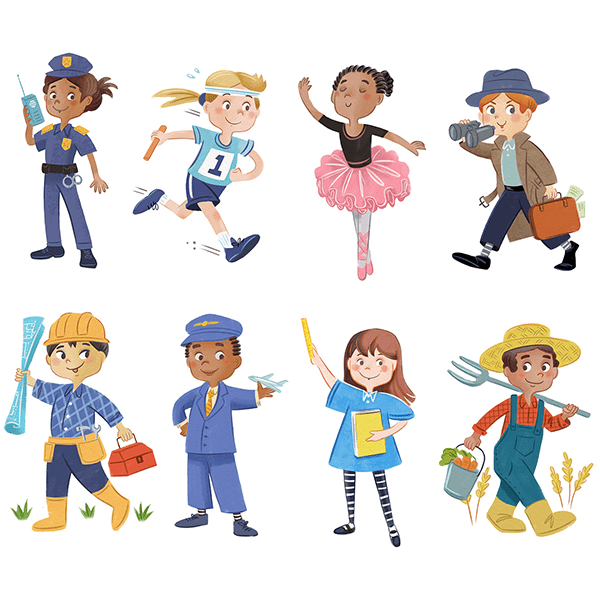 